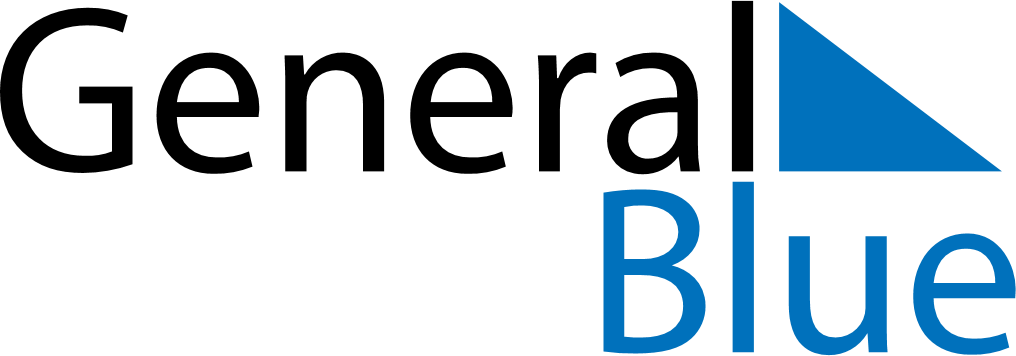 December 2021December 2021December 2021December 2021DenmarkDenmarkDenmarkSundayMondayTuesdayWednesdayThursdayFridayFridaySaturday123345678910101112131415161717181920212223242425Christmas EveChristmas EveChristmas Day26272829303131Boxing Day